Монтаж и эксплуатация внутренних сантехнических устройств, кондиционирования воздуха и вентиляции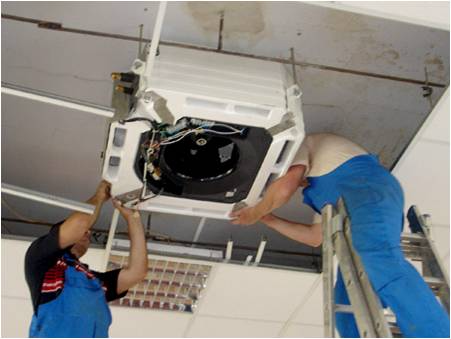 (базовый уровень среднего профессионального образования)Квалификация - техникСроки и форма обучения:очная:     на базе 9 класса - 3 года 10 месяцев,
                 на базе 11 класса - 2 года 10 месяцев.заочная: на базе 11 класса - 3 года 5 месяцев.ХАРАКТЕРИСТИКА ПРОФЕССИОНАЛЬНОЙ ДЕЯТЕЛЬНОСТИ ВЫПУСКНИКОВОбласть профессиональной деятельности выпускников: организация и проведение работ по монтажу, эксплуатации, реконструкции и проектированию внутренних сантехнических устройств и вентиляции.Объектами профессиональной деятельности выпускников являются: - системы отопления, водоснабжения, водоотведения, вентиляции и кондиционирования           для            гражданских,           промышленных, ельскохозяйственных объектов;-  управление структурными подразделениями;-  первичные трудовые коллективы.Техник готовится к следующим видам деятельности:Организация и контроль работ по монтажу систем водоснабжения и водоотведения, отопления, вентиляции и кондиционирования воздуха.Организация и контроль работ по эксплуатации систем водоснабжения и водоотведения, отопления, вентиляции и кондиционирования воздуха.Участие в проектировании систем водоснабжения и водоотведения, отопления, вентиляции и кондиционирования воздуха.Выполнение работ по одной или нескольким профессиям рабочих, должностям служащих: монтажник санитарно-технических устройств.Техник должен   обладать профессиональными компетенциями, соответствующими основным видам профессиональной деятельности:Организация и контроль работ по монтажу систем водоснабжения и водоотведения, отопления, вентиляции и кондиционирования воздуха:Организовывать и выполнять подготовку систем и объектов к монтажу.Организовывать и выполнять монтаж систем водоснабжения и водоотведения, отопления, вентиляции и кондиционирования воздуха.Организовывать и выполнять производственный контроль качества монтажных работ.Выполнять пусконаладочные работы систем водоснабжения и водоотведения, отопления, вентиляции и кондиционирование воздуха.Осуществлять руководство другими работниками в рамках подразделения при выполнении работ по монтажу систем водоснабжения и водоотведения, отопления, вентиляции и кондиционирования воздуха.Организация и контроль работ по эксплуатации систем водоснабжения и водоотведения, отопления, вентиляции и кондиционирования воздуха:Осуществлять контроль и диагностику параметров эксплуатационной пригодности систем и оборудования водоснабжения и водоотведения, отопления, вентиляции и кондиционирования воздуха.Осуществлять планирование работ, связанных с эксплуатацией и ремонтом систем.Организовывать производство работ по ремонту инженерных сетей и оборудования строительных объектов.Осуществлять надзор и контроль за ремонтом и его качеством.Осуществлять руководство другими работниками в рамках подразделения при выполнении работ по эксплуатации систем водоснабжения и водоотведения, отопления, вентиляции и кондиционирования воздуха.Участие в проектировании систем водоснабжения и водоотведения, отопления, вентиляции и кондиционирования воздуха:Конструировать элементы систем водоснабжения и водоотведения, отопления, вентиляции и кондиционирования воздуха.Выполнять основы расчета систем водоснабжения и водоотведения, отопления, вентиляции и кондиционирования воздуха.Составлять спецификацию материалов и оборудования систем водоснабжения и водоотведения, отопления, вентиляции и кондиционирования воздуха на основании рабочих чертежей.Сегодня в России в области ЖКХ и строительства ощущается недостаток квалифицированных специалистов в сфере монтажа и обслуживания санитарно-технических, вентиляционных систем и оборудования, систем создания микроклимата в помещении.Современность специальности обусловлена, в первую очередь, востребованностью квалифицированных специалистов в сфере строительства и коммунальных услуг, умеющих качественно и технически грамотно выполнять весь комплекс работ по монтажу и обслуживанию санитарно-технических и вентиляционных систем и оборудования, а также обладающих организационно-управленческими умениями.По окончании обучения в колледже вы научитесь:выполнять работы по монтажу и эксплуатации внутренних сантехнических устройств и систем обеспечения микроклимата в помещениях, своевременно устранять неисправности;контролировать последовательность производства работ, соблюдать требования охраны труда, техники безопасности, промышленной санитарии и защиты окружающей среды;производить замеры и определять объемы строительно-монтажных работ;обосновывать экономическую эффективность внедрения новой техники и прогрессивной технологии;рассчитывать основные технико-экономические показатели деятельности участка и оценивать их эффективность;читать и выполнять рабочие чертежи и схемы;оформлять технологическую и техническую документацию и др. Возможности продолжения образования и перспективы трудоустройства: - продолжение обучения в высших учебных заведениях по профильным техническим специальностям в Тихоокеанском государственном университете и других вузах; - работа по специальности на предприятиях, требующих постоянного контроля систем отопительного, сантехнического и вентиляционного оборудования, в конструкторских бюро; - работа в организациях, обеспечивающих контроль за строительством и обслуживанием жилых комплексов – в строительных, монтажных и пусконаладочных организациях, подразделениях ЖКХ, энергетических службах предприятий; - работа в организациях, занимающихся комплектованием, торговлей и наладкой специального оборудования.